BALKAR DİL DERSLERİ ÖĞRENCİ MEMNUNİYET ANKETİ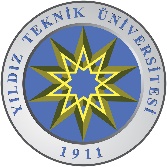 KURSUN ADI: ………………………………………  DÖNEMİ: ………………………… KURS HOCASININ ADI: …………………….…………………….………………………….Kursla İlgili Öneriler: ………………………………………………………………………………………………………………………………………………………………………………………………………………………………………………………………………………………………………………………………………………………………………………………………………………………………………………………………………………………………………………………………………………………………………………………………………………………………………………………………………SORULARMükemmelÇokiyiİyiOrtaZayıfDönem başında kursun hedefleri ve haftalık programı açıklandı 54321Kursun hedefleri gerçekçi ve gerçekleştirilebilir nitelikteydi54321Uygulanan ders programı kursun hedeflerine ulaşmak için yeterliydi54321Kursun hedefleri ve ders programı ihtiyaçlarıma cevap verecek nitelikteydi54321Dersin hocasının dersle ilgili bilgisi yeterliydi54321Dersin hocasının ders için önerdiği kaynaklar yeterliydi54321Dersin hocası derse hazırlıklı geliyordu54321Dersin hocası dersle ilgili sorulara tatmin edici cevaplar veriyordu54321Dersin hocası derse zamanında ve düzenli olarak geliyordu54321Dersin hocası derse katılımı teşvik ediyordu ve ders ortamı rahattı54321Ders hocası öğrencilerin kurstan beklentilerini dikkate alıyordu54321Ders hocasının öğrenciye genel yaklaşımı olumluydu54321Genel olarak kursa katıldığım için memnunum54321